Организация развивающей предметно-пространственной среды средней группы «Ягодка» МБДОУ № 326,воспитатель Афонина Евгения Александровна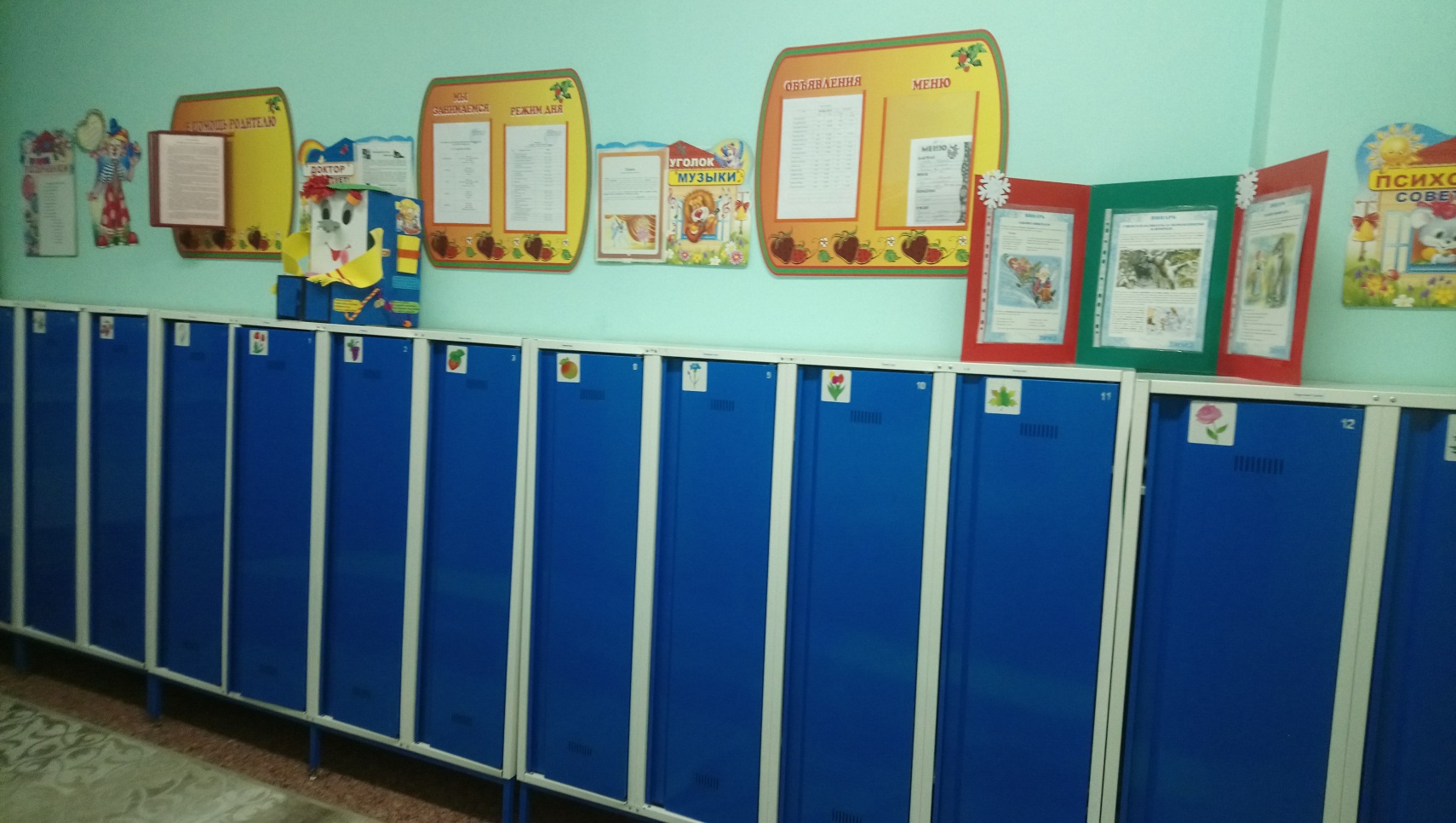 Приемная. Информационный центр для родителей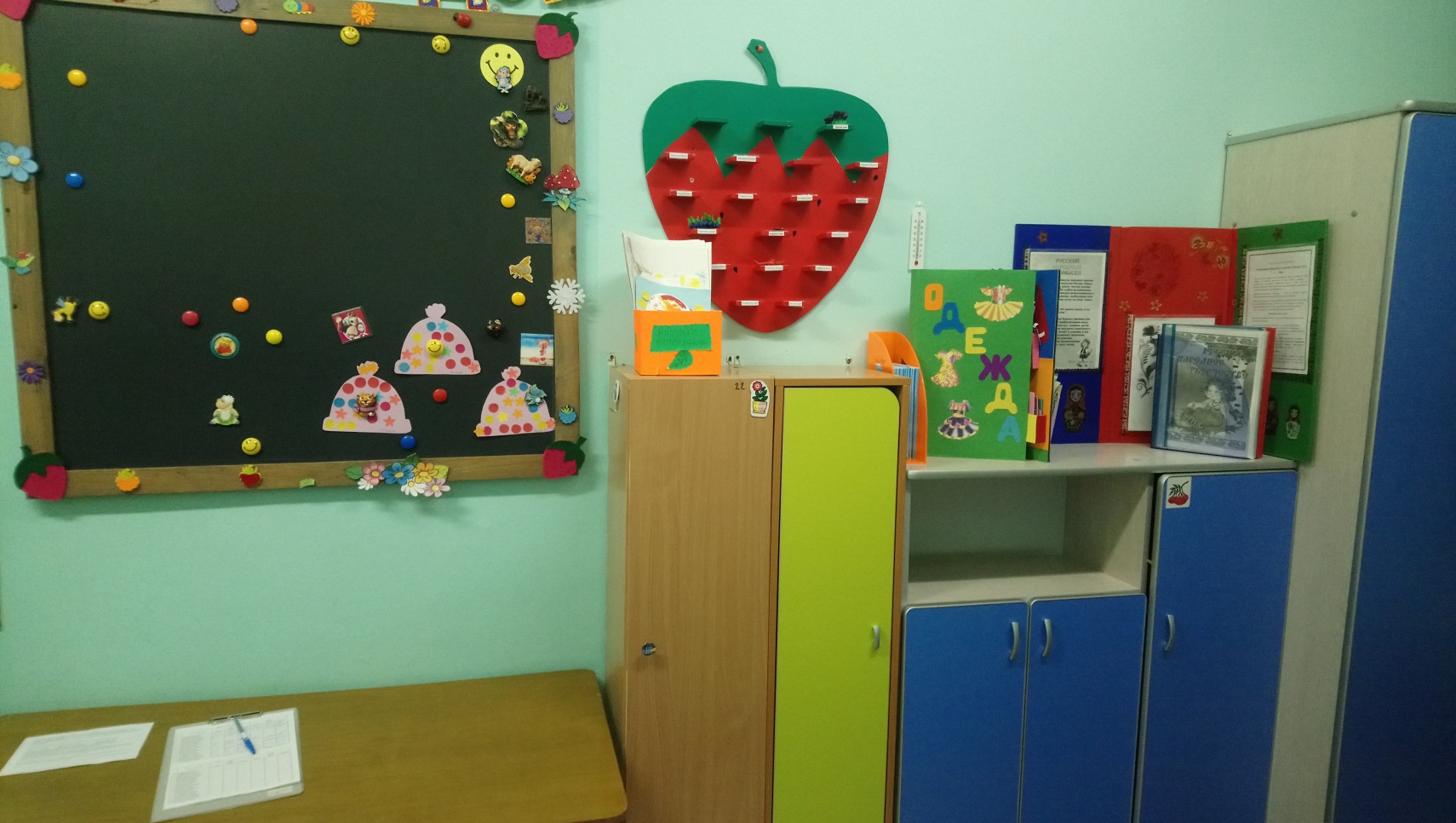 Центр творчества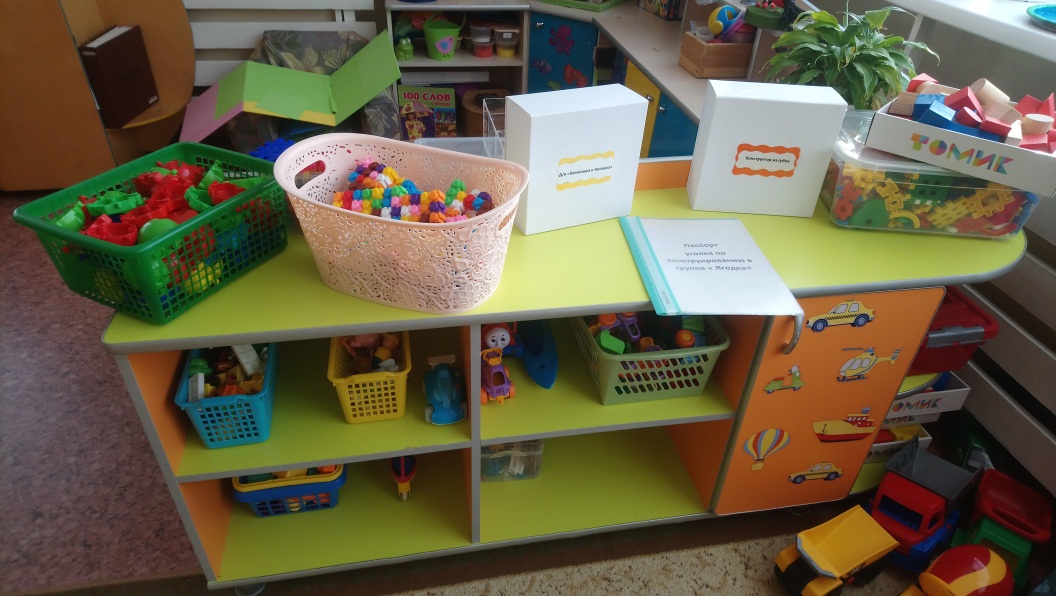 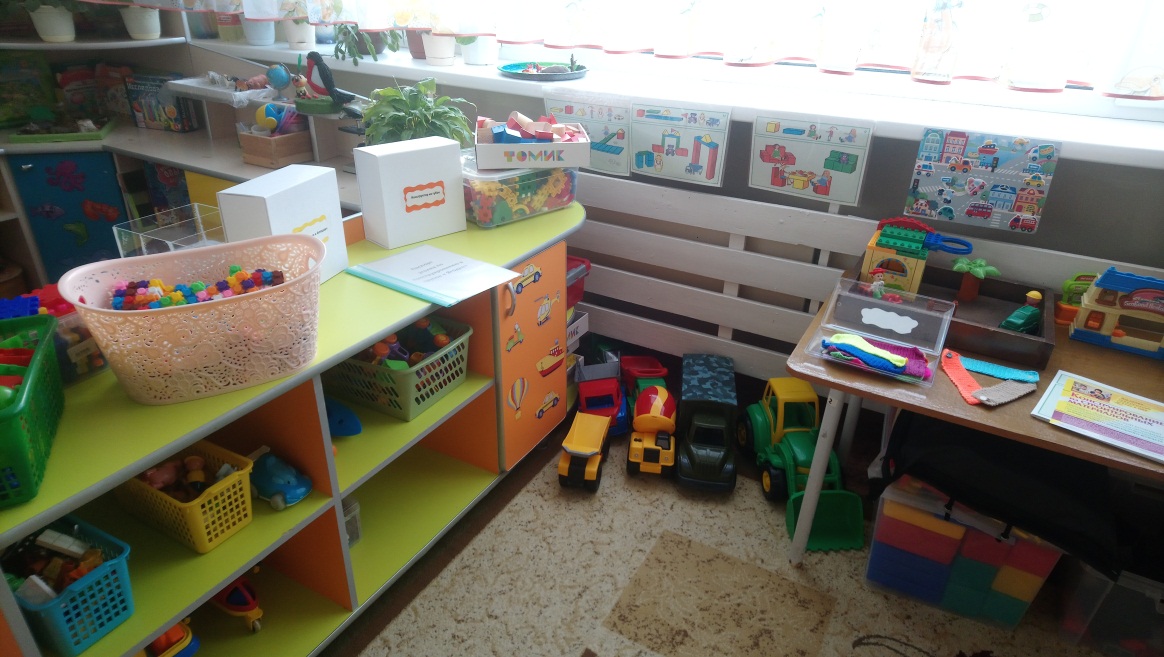 Центр конструирования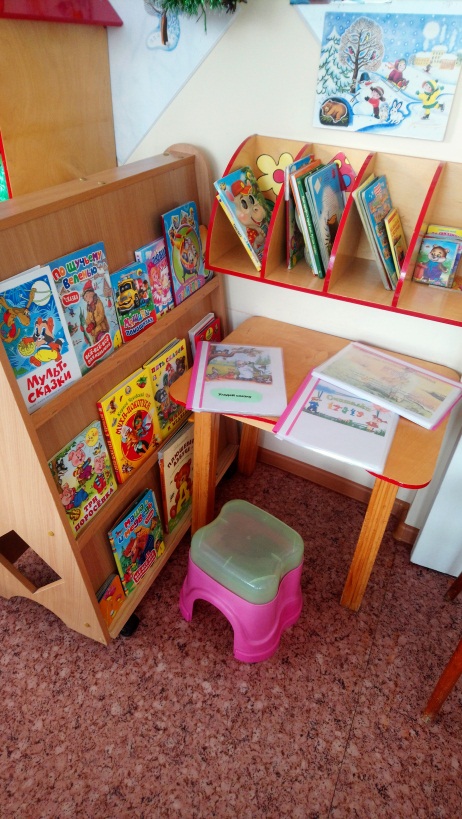 Центр книги ПОЧЕМУЧКИ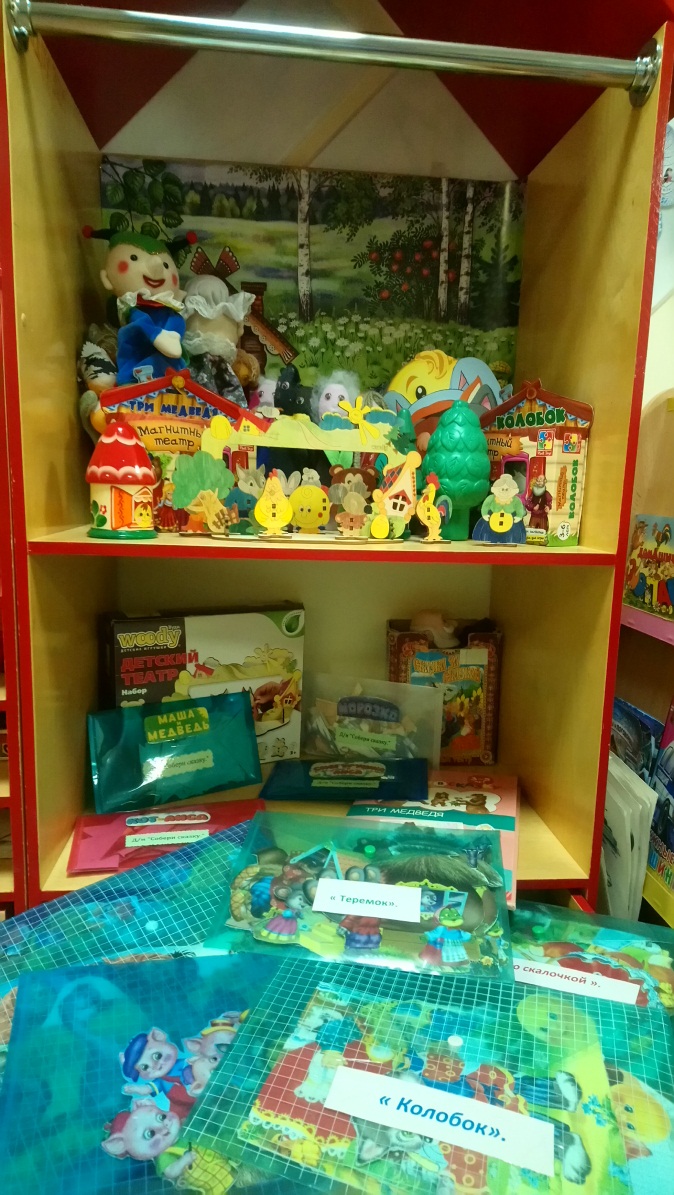 Центр театрализованной деятельности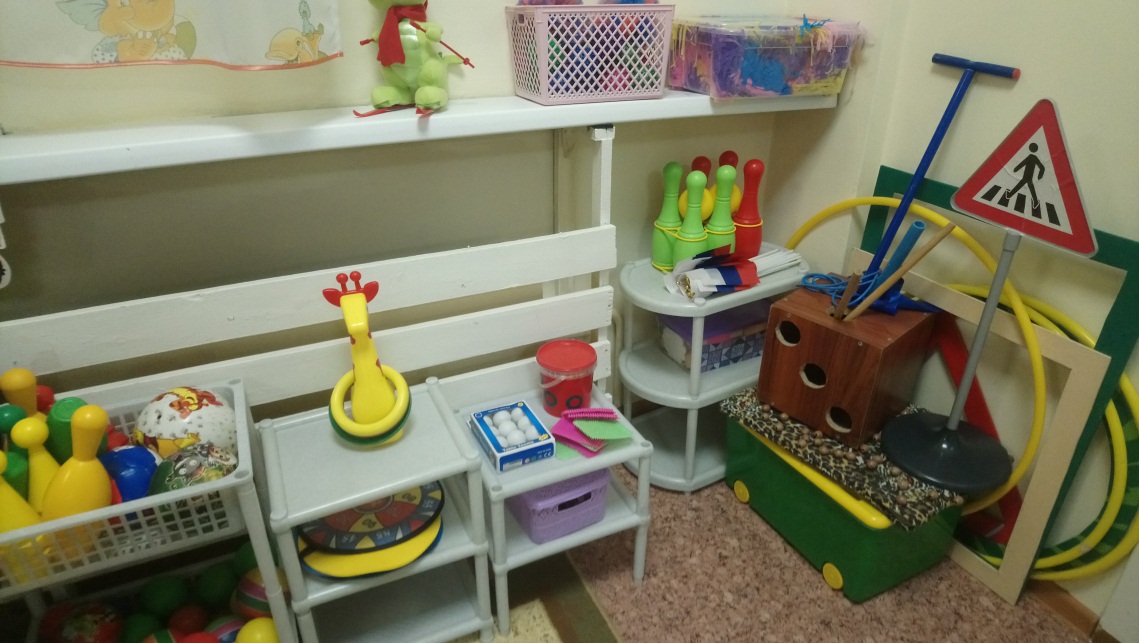 Центр физической активности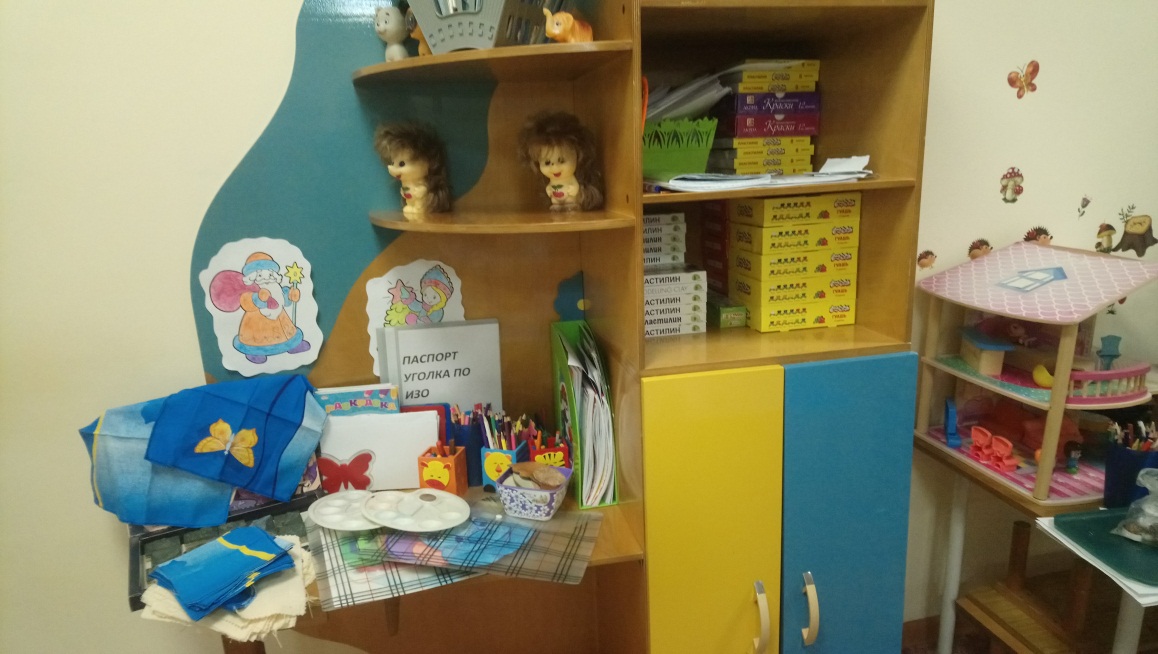 Центр художественно-эстетического развития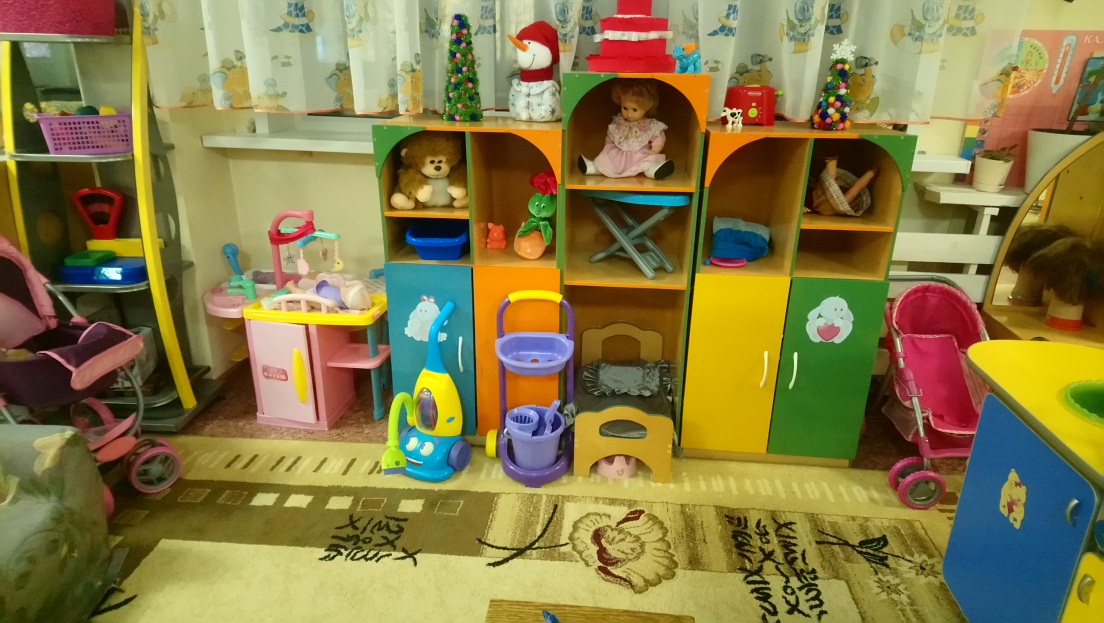 Игровой центр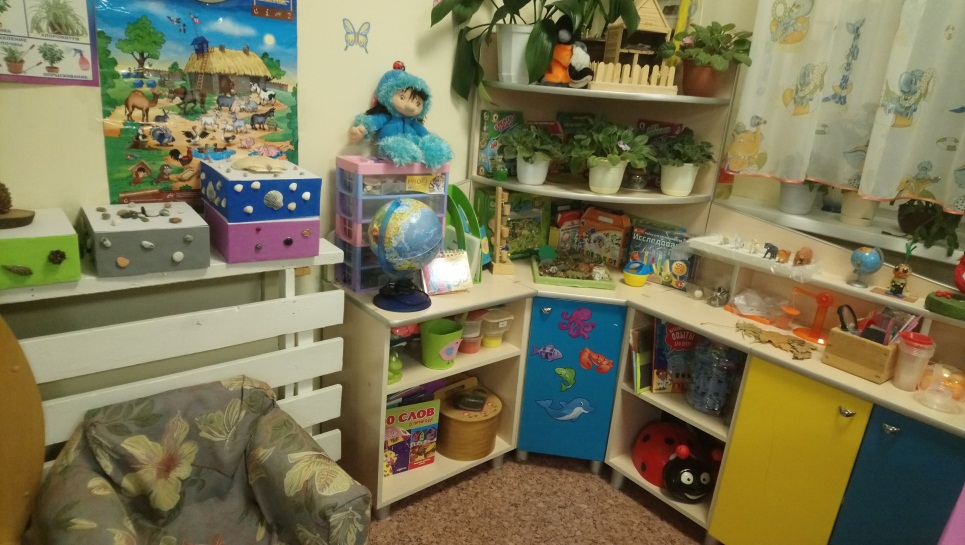 Центр экспериментирования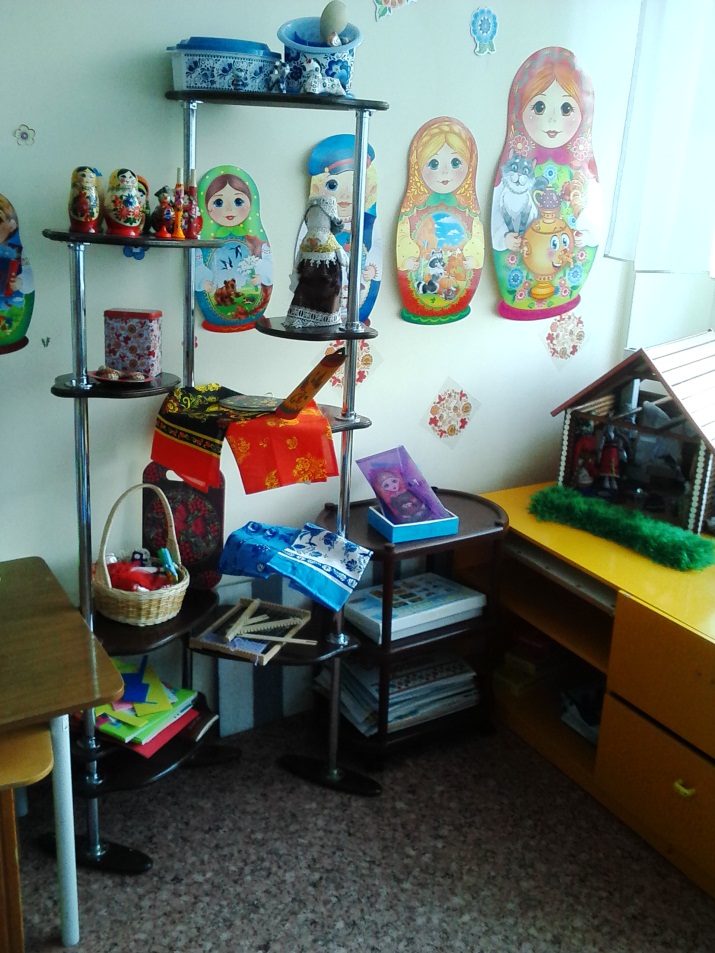 Мини-музей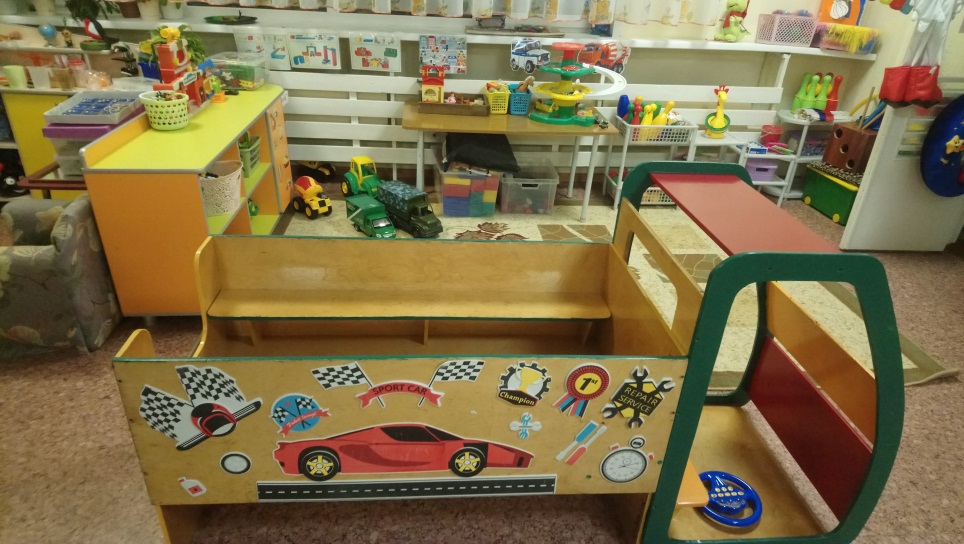 Игровой центр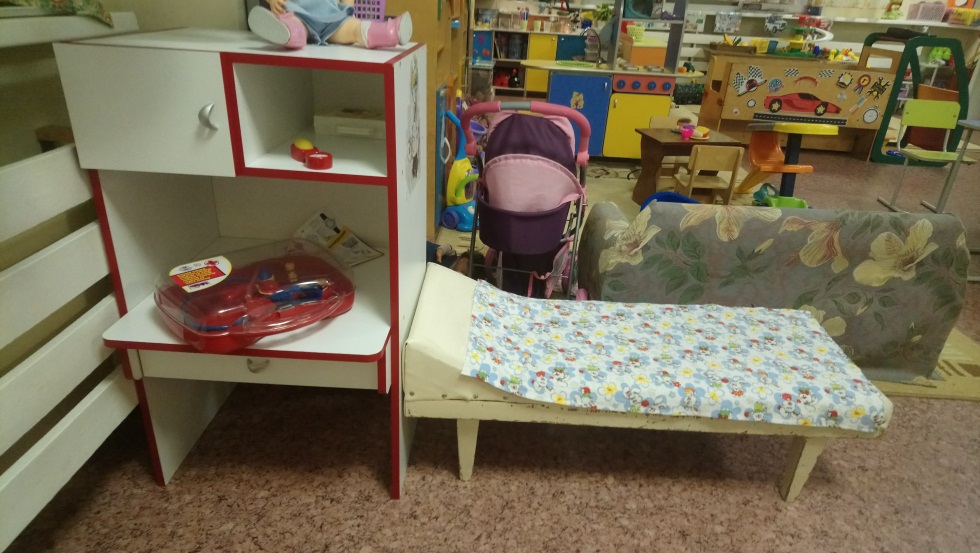 Игровой центр